Course:Course:NATIONAL GASTRONOMYNATIONAL GASTRONOMYNATIONAL GASTRONOMYNATIONAL GASTRONOMYNATIONAL GASTRONOMYNATIONAL GASTRONOMYNATIONAL GASTRONOMYNATIONAL GASTRONOMYNATIONAL GASTRONOMYNATIONAL GASTRONOMYNATIONAL GASTRONOMYNATIONAL GASTRONOMYNATIONAL GASTRONOMYCourse id: 7ОАТ6И07Course id: 7ОАТ6И07NATIONAL GASTRONOMYNATIONAL GASTRONOMYNATIONAL GASTRONOMYNATIONAL GASTRONOMYNATIONAL GASTRONOMYNATIONAL GASTRONOMYNATIONAL GASTRONOMYNATIONAL GASTRONOMYNATIONAL GASTRONOMYNATIONAL GASTRONOMYNATIONAL GASTRONOMYNATIONAL GASTRONOMYNATIONAL GASTRONOMYNumber of ECTS: 6Number of ECTS: 6NATIONAL GASTRONOMYNATIONAL GASTRONOMYNATIONAL GASTRONOMYNATIONAL GASTRONOMYNATIONAL GASTRONOMYNATIONAL GASTRONOMYNATIONAL GASTRONOMYNATIONAL GASTRONOMYNATIONAL GASTRONOMYNATIONAL GASTRONOMYNATIONAL GASTRONOMYNATIONAL GASTRONOMYNATIONAL GASTRONOMYTeacher:Teacher:Jovanka V. Popov RaljićJovanka V. Popov RaljićJovanka V. Popov RaljićJovanka V. Popov RaljićJovanka V. Popov RaljićJovanka V. Popov RaljićJovanka V. Popov RaljićJovanka V. Popov RaljićJovanka V. Popov RaljićJovanka V. Popov RaljićJovanka V. Popov RaljićJovanka V. Popov RaljićJovanka V. Popov RaljićCourse statusCourse statusElectiveElectiveElectiveElectiveElectiveElectiveElectiveElectiveElectiveElectiveElectiveElectiveElectiveNumber of active teaching classes (weekly)Number of active teaching classes (weekly)Number of active teaching classes (weekly)Number of active teaching classes (weekly)Number of active teaching classes (weekly)Number of active teaching classes (weekly)Number of active teaching classes (weekly)Number of active teaching classes (weekly)Number of active teaching classes (weekly)Number of active teaching classes (weekly)Number of active teaching classes (weekly)Number of active teaching classes (weekly)Number of active teaching classes (weekly)Number of active teaching classes (weekly)Number of active teaching classes (weekly)Lectures: 2Lectures: 2Lectures: 2Practical classes: 2Practical classes: 2Practical classes: 2Practical classes: 2Other teaching types:Other teaching types:Study research work:Study research work:Study research work:Other classes:Other classes:Other classes:Precondition coursesPrecondition coursesPrecondition coursesNoneNoneNoneNoneNoneNoneNoneNoneNoneNoneNoneNoneEducational goalThe subject should enable the student to acquire knowledge about the basic meaning of the term - gastronomy, with consideration of the advantages and disadvantages of traditional cuisine and preparation food in relation to the national preparation of basic foods. Students will gain new knowledge about culinary, health and sensory properties of foods / food prepared in Italy, Greece, Austria, Holland, France, Hungary, Spain and Thailand. Educational goalThe subject should enable the student to acquire knowledge about the basic meaning of the term - gastronomy, with consideration of the advantages and disadvantages of traditional cuisine and preparation food in relation to the national preparation of basic foods. Students will gain new knowledge about culinary, health and sensory properties of foods / food prepared in Italy, Greece, Austria, Holland, France, Hungary, Spain and Thailand. Educational goalThe subject should enable the student to acquire knowledge about the basic meaning of the term - gastronomy, with consideration of the advantages and disadvantages of traditional cuisine and preparation food in relation to the national preparation of basic foods. Students will gain new knowledge about culinary, health and sensory properties of foods / food prepared in Italy, Greece, Austria, Holland, France, Hungary, Spain and Thailand. Educational goalThe subject should enable the student to acquire knowledge about the basic meaning of the term - gastronomy, with consideration of the advantages and disadvantages of traditional cuisine and preparation food in relation to the national preparation of basic foods. Students will gain new knowledge about culinary, health and sensory properties of foods / food prepared in Italy, Greece, Austria, Holland, France, Hungary, Spain and Thailand. Educational goalThe subject should enable the student to acquire knowledge about the basic meaning of the term - gastronomy, with consideration of the advantages and disadvantages of traditional cuisine and preparation food in relation to the national preparation of basic foods. Students will gain new knowledge about culinary, health and sensory properties of foods / food prepared in Italy, Greece, Austria, Holland, France, Hungary, Spain and Thailand. Educational goalThe subject should enable the student to acquire knowledge about the basic meaning of the term - gastronomy, with consideration of the advantages and disadvantages of traditional cuisine and preparation food in relation to the national preparation of basic foods. Students will gain new knowledge about culinary, health and sensory properties of foods / food prepared in Italy, Greece, Austria, Holland, France, Hungary, Spain and Thailand. Educational goalThe subject should enable the student to acquire knowledge about the basic meaning of the term - gastronomy, with consideration of the advantages and disadvantages of traditional cuisine and preparation food in relation to the national preparation of basic foods. Students will gain new knowledge about culinary, health and sensory properties of foods / food prepared in Italy, Greece, Austria, Holland, France, Hungary, Spain and Thailand. Educational goalThe subject should enable the student to acquire knowledge about the basic meaning of the term - gastronomy, with consideration of the advantages and disadvantages of traditional cuisine and preparation food in relation to the national preparation of basic foods. Students will gain new knowledge about culinary, health and sensory properties of foods / food prepared in Italy, Greece, Austria, Holland, France, Hungary, Spain and Thailand. Educational goalThe subject should enable the student to acquire knowledge about the basic meaning of the term - gastronomy, with consideration of the advantages and disadvantages of traditional cuisine and preparation food in relation to the national preparation of basic foods. Students will gain new knowledge about culinary, health and sensory properties of foods / food prepared in Italy, Greece, Austria, Holland, France, Hungary, Spain and Thailand. Educational goalThe subject should enable the student to acquire knowledge about the basic meaning of the term - gastronomy, with consideration of the advantages and disadvantages of traditional cuisine and preparation food in relation to the national preparation of basic foods. Students will gain new knowledge about culinary, health and sensory properties of foods / food prepared in Italy, Greece, Austria, Holland, France, Hungary, Spain and Thailand. Educational goalThe subject should enable the student to acquire knowledge about the basic meaning of the term - gastronomy, with consideration of the advantages and disadvantages of traditional cuisine and preparation food in relation to the national preparation of basic foods. Students will gain new knowledge about culinary, health and sensory properties of foods / food prepared in Italy, Greece, Austria, Holland, France, Hungary, Spain and Thailand. Educational goalThe subject should enable the student to acquire knowledge about the basic meaning of the term - gastronomy, with consideration of the advantages and disadvantages of traditional cuisine and preparation food in relation to the national preparation of basic foods. Students will gain new knowledge about culinary, health and sensory properties of foods / food prepared in Italy, Greece, Austria, Holland, France, Hungary, Spain and Thailand. Educational goalThe subject should enable the student to acquire knowledge about the basic meaning of the term - gastronomy, with consideration of the advantages and disadvantages of traditional cuisine and preparation food in relation to the national preparation of basic foods. Students will gain new knowledge about culinary, health and sensory properties of foods / food prepared in Italy, Greece, Austria, Holland, France, Hungary, Spain and Thailand. Educational goalThe subject should enable the student to acquire knowledge about the basic meaning of the term - gastronomy, with consideration of the advantages and disadvantages of traditional cuisine and preparation food in relation to the national preparation of basic foods. Students will gain new knowledge about culinary, health and sensory properties of foods / food prepared in Italy, Greece, Austria, Holland, France, Hungary, Spain and Thailand. Educational goalThe subject should enable the student to acquire knowledge about the basic meaning of the term - gastronomy, with consideration of the advantages and disadvantages of traditional cuisine and preparation food in relation to the national preparation of basic foods. Students will gain new knowledge about culinary, health and sensory properties of foods / food prepared in Italy, Greece, Austria, Holland, France, Hungary, Spain and Thailand. Educational outcomesAt the end of the module the student should demonstrate knowledge in the field of gastronomy, as well as knowledge of the advantages and disadvantages of the preparation and consumption of specific life foods, with the aim of preparing the national food / meals, appropriate quality properties.Educational outcomesAt the end of the module the student should demonstrate knowledge in the field of gastronomy, as well as knowledge of the advantages and disadvantages of the preparation and consumption of specific life foods, with the aim of preparing the national food / meals, appropriate quality properties.Educational outcomesAt the end of the module the student should demonstrate knowledge in the field of gastronomy, as well as knowledge of the advantages and disadvantages of the preparation and consumption of specific life foods, with the aim of preparing the national food / meals, appropriate quality properties.Educational outcomesAt the end of the module the student should demonstrate knowledge in the field of gastronomy, as well as knowledge of the advantages and disadvantages of the preparation and consumption of specific life foods, with the aim of preparing the national food / meals, appropriate quality properties.Educational outcomesAt the end of the module the student should demonstrate knowledge in the field of gastronomy, as well as knowledge of the advantages and disadvantages of the preparation and consumption of specific life foods, with the aim of preparing the national food / meals, appropriate quality properties.Educational outcomesAt the end of the module the student should demonstrate knowledge in the field of gastronomy, as well as knowledge of the advantages and disadvantages of the preparation and consumption of specific life foods, with the aim of preparing the national food / meals, appropriate quality properties.Educational outcomesAt the end of the module the student should demonstrate knowledge in the field of gastronomy, as well as knowledge of the advantages and disadvantages of the preparation and consumption of specific life foods, with the aim of preparing the national food / meals, appropriate quality properties.Educational outcomesAt the end of the module the student should demonstrate knowledge in the field of gastronomy, as well as knowledge of the advantages and disadvantages of the preparation and consumption of specific life foods, with the aim of preparing the national food / meals, appropriate quality properties.Educational outcomesAt the end of the module the student should demonstrate knowledge in the field of gastronomy, as well as knowledge of the advantages and disadvantages of the preparation and consumption of specific life foods, with the aim of preparing the national food / meals, appropriate quality properties.Educational outcomesAt the end of the module the student should demonstrate knowledge in the field of gastronomy, as well as knowledge of the advantages and disadvantages of the preparation and consumption of specific life foods, with the aim of preparing the national food / meals, appropriate quality properties.Educational outcomesAt the end of the module the student should demonstrate knowledge in the field of gastronomy, as well as knowledge of the advantages and disadvantages of the preparation and consumption of specific life foods, with the aim of preparing the national food / meals, appropriate quality properties.Educational outcomesAt the end of the module the student should demonstrate knowledge in the field of gastronomy, as well as knowledge of the advantages and disadvantages of the preparation and consumption of specific life foods, with the aim of preparing the national food / meals, appropriate quality properties.Educational outcomesAt the end of the module the student should demonstrate knowledge in the field of gastronomy, as well as knowledge of the advantages and disadvantages of the preparation and consumption of specific life foods, with the aim of preparing the national food / meals, appropriate quality properties.Educational outcomesAt the end of the module the student should demonstrate knowledge in the field of gastronomy, as well as knowledge of the advantages and disadvantages of the preparation and consumption of specific life foods, with the aim of preparing the national food / meals, appropriate quality properties.Educational outcomesAt the end of the module the student should demonstrate knowledge in the field of gastronomy, as well as knowledge of the advantages and disadvantages of the preparation and consumption of specific life foods, with the aim of preparing the national food / meals, appropriate quality properties.Course contentTheoretical classes:The concept and role of gastronomy. The basic components used in the preparation of food / meals in Austria, Italy, Greece, Holland, Thailand, France, Hungary and Spain. Pointing out on Greek cuisine, then and now, in terms of their basicfood. Edible properties of quality dishes / goulash, prepared in Hungarian way. Basic properties of spices -oregano, rosemary, basil, used in the national gastronomy. Greece cuisine emphasis on feta cheese and olives. Spanish cuisine -gastronomy and Mediterranean food.Dutch gastronomy and preparing a variety of foods based on pasta. Italian gastronomic preparation and quality of dishes based on spaghetti.Practical classes:Practical classes would encompass a comparative preparation, scientific research and finding information about the history of the development of gastronomy in Austria, Italy, Greece, Netherlands, Thailand, France, Hungary and Spain.Course contentTheoretical classes:The concept and role of gastronomy. The basic components used in the preparation of food / meals in Austria, Italy, Greece, Holland, Thailand, France, Hungary and Spain. Pointing out on Greek cuisine, then and now, in terms of their basicfood. Edible properties of quality dishes / goulash, prepared in Hungarian way. Basic properties of spices -oregano, rosemary, basil, used in the national gastronomy. Greece cuisine emphasis on feta cheese and olives. Spanish cuisine -gastronomy and Mediterranean food.Dutch gastronomy and preparing a variety of foods based on pasta. Italian gastronomic preparation and quality of dishes based on spaghetti.Practical classes:Practical classes would encompass a comparative preparation, scientific research and finding information about the history of the development of gastronomy in Austria, Italy, Greece, Netherlands, Thailand, France, Hungary and Spain.Course contentTheoretical classes:The concept and role of gastronomy. The basic components used in the preparation of food / meals in Austria, Italy, Greece, Holland, Thailand, France, Hungary and Spain. Pointing out on Greek cuisine, then and now, in terms of their basicfood. Edible properties of quality dishes / goulash, prepared in Hungarian way. Basic properties of spices -oregano, rosemary, basil, used in the national gastronomy. Greece cuisine emphasis on feta cheese and olives. Spanish cuisine -gastronomy and Mediterranean food.Dutch gastronomy and preparing a variety of foods based on pasta. Italian gastronomic preparation and quality of dishes based on spaghetti.Practical classes:Practical classes would encompass a comparative preparation, scientific research and finding information about the history of the development of gastronomy in Austria, Italy, Greece, Netherlands, Thailand, France, Hungary and Spain.Course contentTheoretical classes:The concept and role of gastronomy. The basic components used in the preparation of food / meals in Austria, Italy, Greece, Holland, Thailand, France, Hungary and Spain. Pointing out on Greek cuisine, then and now, in terms of their basicfood. Edible properties of quality dishes / goulash, prepared in Hungarian way. Basic properties of spices -oregano, rosemary, basil, used in the national gastronomy. Greece cuisine emphasis on feta cheese and olives. Spanish cuisine -gastronomy and Mediterranean food.Dutch gastronomy and preparing a variety of foods based on pasta. Italian gastronomic preparation and quality of dishes based on spaghetti.Practical classes:Practical classes would encompass a comparative preparation, scientific research and finding information about the history of the development of gastronomy in Austria, Italy, Greece, Netherlands, Thailand, France, Hungary and Spain.Course contentTheoretical classes:The concept and role of gastronomy. The basic components used in the preparation of food / meals in Austria, Italy, Greece, Holland, Thailand, France, Hungary and Spain. Pointing out on Greek cuisine, then and now, in terms of their basicfood. Edible properties of quality dishes / goulash, prepared in Hungarian way. Basic properties of spices -oregano, rosemary, basil, used in the national gastronomy. Greece cuisine emphasis on feta cheese and olives. Spanish cuisine -gastronomy and Mediterranean food.Dutch gastronomy and preparing a variety of foods based on pasta. Italian gastronomic preparation and quality of dishes based on spaghetti.Practical classes:Practical classes would encompass a comparative preparation, scientific research and finding information about the history of the development of gastronomy in Austria, Italy, Greece, Netherlands, Thailand, France, Hungary and Spain.Course contentTheoretical classes:The concept and role of gastronomy. The basic components used in the preparation of food / meals in Austria, Italy, Greece, Holland, Thailand, France, Hungary and Spain. Pointing out on Greek cuisine, then and now, in terms of their basicfood. Edible properties of quality dishes / goulash, prepared in Hungarian way. Basic properties of spices -oregano, rosemary, basil, used in the national gastronomy. Greece cuisine emphasis on feta cheese and olives. Spanish cuisine -gastronomy and Mediterranean food.Dutch gastronomy and preparing a variety of foods based on pasta. Italian gastronomic preparation and quality of dishes based on spaghetti.Practical classes:Practical classes would encompass a comparative preparation, scientific research and finding information about the history of the development of gastronomy in Austria, Italy, Greece, Netherlands, Thailand, France, Hungary and Spain.Course contentTheoretical classes:The concept and role of gastronomy. The basic components used in the preparation of food / meals in Austria, Italy, Greece, Holland, Thailand, France, Hungary and Spain. Pointing out on Greek cuisine, then and now, in terms of their basicfood. Edible properties of quality dishes / goulash, prepared in Hungarian way. Basic properties of spices -oregano, rosemary, basil, used in the national gastronomy. Greece cuisine emphasis on feta cheese and olives. Spanish cuisine -gastronomy and Mediterranean food.Dutch gastronomy and preparing a variety of foods based on pasta. Italian gastronomic preparation and quality of dishes based on spaghetti.Practical classes:Practical classes would encompass a comparative preparation, scientific research and finding information about the history of the development of gastronomy in Austria, Italy, Greece, Netherlands, Thailand, France, Hungary and Spain.Course contentTheoretical classes:The concept and role of gastronomy. The basic components used in the preparation of food / meals in Austria, Italy, Greece, Holland, Thailand, France, Hungary and Spain. Pointing out on Greek cuisine, then and now, in terms of their basicfood. Edible properties of quality dishes / goulash, prepared in Hungarian way. Basic properties of spices -oregano, rosemary, basil, used in the national gastronomy. Greece cuisine emphasis on feta cheese and olives. Spanish cuisine -gastronomy and Mediterranean food.Dutch gastronomy and preparing a variety of foods based on pasta. Italian gastronomic preparation and quality of dishes based on spaghetti.Practical classes:Practical classes would encompass a comparative preparation, scientific research and finding information about the history of the development of gastronomy in Austria, Italy, Greece, Netherlands, Thailand, France, Hungary and Spain.Course contentTheoretical classes:The concept and role of gastronomy. The basic components used in the preparation of food / meals in Austria, Italy, Greece, Holland, Thailand, France, Hungary and Spain. Pointing out on Greek cuisine, then and now, in terms of their basicfood. Edible properties of quality dishes / goulash, prepared in Hungarian way. Basic properties of spices -oregano, rosemary, basil, used in the national gastronomy. Greece cuisine emphasis on feta cheese and olives. Spanish cuisine -gastronomy and Mediterranean food.Dutch gastronomy and preparing a variety of foods based on pasta. Italian gastronomic preparation and quality of dishes based on spaghetti.Practical classes:Practical classes would encompass a comparative preparation, scientific research and finding information about the history of the development of gastronomy in Austria, Italy, Greece, Netherlands, Thailand, France, Hungary and Spain.Course contentTheoretical classes:The concept and role of gastronomy. The basic components used in the preparation of food / meals in Austria, Italy, Greece, Holland, Thailand, France, Hungary and Spain. Pointing out on Greek cuisine, then and now, in terms of their basicfood. Edible properties of quality dishes / goulash, prepared in Hungarian way. Basic properties of spices -oregano, rosemary, basil, used in the national gastronomy. Greece cuisine emphasis on feta cheese and olives. Spanish cuisine -gastronomy and Mediterranean food.Dutch gastronomy and preparing a variety of foods based on pasta. Italian gastronomic preparation and quality of dishes based on spaghetti.Practical classes:Practical classes would encompass a comparative preparation, scientific research and finding information about the history of the development of gastronomy in Austria, Italy, Greece, Netherlands, Thailand, France, Hungary and Spain.Course contentTheoretical classes:The concept and role of gastronomy. The basic components used in the preparation of food / meals in Austria, Italy, Greece, Holland, Thailand, France, Hungary and Spain. Pointing out on Greek cuisine, then and now, in terms of their basicfood. Edible properties of quality dishes / goulash, prepared in Hungarian way. Basic properties of spices -oregano, rosemary, basil, used in the national gastronomy. Greece cuisine emphasis on feta cheese and olives. Spanish cuisine -gastronomy and Mediterranean food.Dutch gastronomy and preparing a variety of foods based on pasta. Italian gastronomic preparation and quality of dishes based on spaghetti.Practical classes:Practical classes would encompass a comparative preparation, scientific research and finding information about the history of the development of gastronomy in Austria, Italy, Greece, Netherlands, Thailand, France, Hungary and Spain.Course contentTheoretical classes:The concept and role of gastronomy. The basic components used in the preparation of food / meals in Austria, Italy, Greece, Holland, Thailand, France, Hungary and Spain. Pointing out on Greek cuisine, then and now, in terms of their basicfood. Edible properties of quality dishes / goulash, prepared in Hungarian way. Basic properties of spices -oregano, rosemary, basil, used in the national gastronomy. Greece cuisine emphasis on feta cheese and olives. Spanish cuisine -gastronomy and Mediterranean food.Dutch gastronomy and preparing a variety of foods based on pasta. Italian gastronomic preparation and quality of dishes based on spaghetti.Practical classes:Practical classes would encompass a comparative preparation, scientific research and finding information about the history of the development of gastronomy in Austria, Italy, Greece, Netherlands, Thailand, France, Hungary and Spain.Course contentTheoretical classes:The concept and role of gastronomy. The basic components used in the preparation of food / meals in Austria, Italy, Greece, Holland, Thailand, France, Hungary and Spain. Pointing out on Greek cuisine, then and now, in terms of their basicfood. Edible properties of quality dishes / goulash, prepared in Hungarian way. Basic properties of spices -oregano, rosemary, basil, used in the national gastronomy. Greece cuisine emphasis on feta cheese and olives. Spanish cuisine -gastronomy and Mediterranean food.Dutch gastronomy and preparing a variety of foods based on pasta. Italian gastronomic preparation and quality of dishes based on spaghetti.Practical classes:Practical classes would encompass a comparative preparation, scientific research and finding information about the history of the development of gastronomy in Austria, Italy, Greece, Netherlands, Thailand, France, Hungary and Spain.Course contentTheoretical classes:The concept and role of gastronomy. The basic components used in the preparation of food / meals in Austria, Italy, Greece, Holland, Thailand, France, Hungary and Spain. Pointing out on Greek cuisine, then and now, in terms of their basicfood. Edible properties of quality dishes / goulash, prepared in Hungarian way. Basic properties of spices -oregano, rosemary, basil, used in the national gastronomy. Greece cuisine emphasis on feta cheese and olives. Spanish cuisine -gastronomy and Mediterranean food.Dutch gastronomy and preparing a variety of foods based on pasta. Italian gastronomic preparation and quality of dishes based on spaghetti.Practical classes:Practical classes would encompass a comparative preparation, scientific research and finding information about the history of the development of gastronomy in Austria, Italy, Greece, Netherlands, Thailand, France, Hungary and Spain.Course contentTheoretical classes:The concept and role of gastronomy. The basic components used in the preparation of food / meals in Austria, Italy, Greece, Holland, Thailand, France, Hungary and Spain. Pointing out on Greek cuisine, then and now, in terms of their basicfood. Edible properties of quality dishes / goulash, prepared in Hungarian way. Basic properties of spices -oregano, rosemary, basil, used in the national gastronomy. Greece cuisine emphasis on feta cheese and olives. Spanish cuisine -gastronomy and Mediterranean food.Dutch gastronomy and preparing a variety of foods based on pasta. Italian gastronomic preparation and quality of dishes based on spaghetti.Practical classes:Practical classes would encompass a comparative preparation, scientific research and finding information about the history of the development of gastronomy in Austria, Italy, Greece, Netherlands, Thailand, France, Hungary and Spain.Teaching methodsOral presentation, conversation, lectures with the use of computers (video screen)Teaching methodsOral presentation, conversation, lectures with the use of computers (video screen)Teaching methodsOral presentation, conversation, lectures with the use of computers (video screen)Teaching methodsOral presentation, conversation, lectures with the use of computers (video screen)Teaching methodsOral presentation, conversation, lectures with the use of computers (video screen)Teaching methodsOral presentation, conversation, lectures with the use of computers (video screen)Teaching methodsOral presentation, conversation, lectures with the use of computers (video screen)Teaching methodsOral presentation, conversation, lectures with the use of computers (video screen)Teaching methodsOral presentation, conversation, lectures with the use of computers (video screen)Teaching methodsOral presentation, conversation, lectures with the use of computers (video screen)Teaching methodsOral presentation, conversation, lectures with the use of computers (video screen)Teaching methodsOral presentation, conversation, lectures with the use of computers (video screen)Teaching methodsOral presentation, conversation, lectures with the use of computers (video screen)Teaching methodsOral presentation, conversation, lectures with the use of computers (video screen)Teaching methodsOral presentation, conversation, lectures with the use of computers (video screen)Knowledge evaluation (maximum 100 points)Knowledge evaluation (maximum 100 points)Knowledge evaluation (maximum 100 points)Knowledge evaluation (maximum 100 points)Knowledge evaluation (maximum 100 points)Knowledge evaluation (maximum 100 points)Knowledge evaluation (maximum 100 points)Knowledge evaluation (maximum 100 points)Knowledge evaluation (maximum 100 points)Knowledge evaluation (maximum 100 points)Knowledge evaluation (maximum 100 points)Knowledge evaluation (maximum 100 points)Knowledge evaluation (maximum 100 points)Knowledge evaluation (maximum 100 points)Knowledge evaluation (maximum 100 points)Pre-examination obligationsPre-examination obligationsPre-examination obligationsPre-examination obligationsMandatoryMandatoryPointsPointsFinal exam Final exam Final exam MandatoryMandatoryPointsPointsLecture attendanceLecture attendanceLecture attendanceLecture attendanceyesyes0 - 50 - 5yesyesyes30 - 4530 - 45TestTestTestTestyesyes20 - 4020 - 40Exercise attendanceExercise attendanceExercise attendanceExercise attendanceyesyes0 - 50 - 5Term paperTerm paperTerm paperTerm paperyesyesLiterature Literature Literature Literature Literature Literature Literature Literature Literature Literature Literature Literature Literature Literature Literature Ord.AuthorAuthorAuthorAuthorTitleTitleTitleTitleTitlePublisherPublisherPublisherPublisherYearPopov-Raljić Jovanka, 2008. Nutrition, Faculty of Science, Department of Geography, Tourism and Hotel Management, Script, Novi Sad.Popov-Raljić Jovanka, 2008. Nutrition, Faculty of Science, Department of Geography, Tourism and Hotel Management, Script, Novi Sad.Popov-Raljić Jovanka, 2008. Nutrition, Faculty of Science, Department of Geography, Tourism and Hotel Management, Script, Novi Sad.Popov-Raljić Jovanka, 2008. Nutrition, Faculty of Science, Department of Geography, Tourism and Hotel Management, Script, Novi Sad.Popov-Raljić Jovanka, 2008. Nutrition, Faculty of Science, Department of Geography, Tourism and Hotel Management, Script, Novi Sad.Popov-Raljić Jovanka, 2008. Nutrition, Faculty of Science, Department of Geography, Tourism and Hotel Management, Script, Novi Sad.Popov-Raljić Jovanka, 2008. Nutrition, Faculty of Science, Department of Geography, Tourism and Hotel Management, Script, Novi Sad.Popov-Raljić Jovanka, 2008. Nutrition, Faculty of Science, Department of Geography, Tourism and Hotel Management, Script, Novi Sad.Popov-Raljić Jovanka, 2008. Nutrition, Faculty of Science, Department of Geography, Tourism and Hotel Management, Script, Novi Sad.Popov-Raljić Jovanka, 2008. Nutrition, Faculty of Science, Department of Geography, Tourism and Hotel Management, Script, Novi Sad.Popov-Raljić Jovanka, 2008. Nutrition, Faculty of Science, Department of Geography, Tourism and Hotel Management, Script, Novi Sad.Popov-Raljić Jovanka, 2008. Nutrition, Faculty of Science, Department of Geography, Tourism and Hotel Management, Script, Novi Sad.Popov-Raljić Jovanka, 2008. Nutrition, Faculty of Science, Department of Geography, Tourism and Hotel Management, Script, Novi Sad.Popov-Raljić Jovanka, 2008. Nutrition, Faculty of Science, Department of Geography, Tourism and Hotel Management, Script, Novi Sad.Popov-Raljić Jovanka, 1999.Tehnology of preparing food, Faculty of Technology, Novi SadPopov-Raljić Jovanka, 1999.Tehnology of preparing food, Faculty of Technology, Novi SadPopov-Raljić Jovanka, 1999.Tehnology of preparing food, Faculty of Technology, Novi SadPopov-Raljić Jovanka, 1999.Tehnology of preparing food, Faculty of Technology, Novi SadPopov-Raljić Jovanka, 1999.Tehnology of preparing food, Faculty of Technology, Novi SadPopov-Raljić Jovanka, 1999.Tehnology of preparing food, Faculty of Technology, Novi SadPopov-Raljić Jovanka, 1999.Tehnology of preparing food, Faculty of Technology, Novi SadPopov-Raljić Jovanka, 1999.Tehnology of preparing food, Faculty of Technology, Novi SadPopov-Raljić Jovanka, 1999.Tehnology of preparing food, Faculty of Technology, Novi SadPopov-Raljić Jovanka, 1999.Tehnology of preparing food, Faculty of Technology, Novi SadPopov-Raljić Jovanka, 1999.Tehnology of preparing food, Faculty of Technology, Novi SadPopov-Raljić Jovanka, 1999.Tehnology of preparing food, Faculty of Technology, Novi SadPopov-Raljić Jovanka, 1999.Tehnology of preparing food, Faculty of Technology, Novi SadPopov-Raljić Jovanka, 1999.Tehnology of preparing food, Faculty of Technology, Novi SadRadovanovic, R., Popov-Raljić J : Sensory analysis of foodstuffs, University of Belgrade, Belgrade-Novi Sad, 2000-2001Radovanovic, R., Popov-Raljić J : Sensory analysis of foodstuffs, University of Belgrade, Belgrade-Novi Sad, 2000-2001Radovanovic, R., Popov-Raljić J : Sensory analysis of foodstuffs, University of Belgrade, Belgrade-Novi Sad, 2000-2001Radovanovic, R., Popov-Raljić J : Sensory analysis of foodstuffs, University of Belgrade, Belgrade-Novi Sad, 2000-2001Radovanovic, R., Popov-Raljić J : Sensory analysis of foodstuffs, University of Belgrade, Belgrade-Novi Sad, 2000-2001Radovanovic, R., Popov-Raljić J : Sensory analysis of foodstuffs, University of Belgrade, Belgrade-Novi Sad, 2000-2001Radovanovic, R., Popov-Raljić J : Sensory analysis of foodstuffs, University of Belgrade, Belgrade-Novi Sad, 2000-2001Radovanovic, R., Popov-Raljić J : Sensory analysis of foodstuffs, University of Belgrade, Belgrade-Novi Sad, 2000-2001Radovanovic, R., Popov-Raljić J : Sensory analysis of foodstuffs, University of Belgrade, Belgrade-Novi Sad, 2000-2001Radovanovic, R., Popov-Raljić J : Sensory analysis of foodstuffs, University of Belgrade, Belgrade-Novi Sad, 2000-2001Radovanovic, R., Popov-Raljić J : Sensory analysis of foodstuffs, University of Belgrade, Belgrade-Novi Sad, 2000-2001Radovanovic, R., Popov-Raljić J : Sensory analysis of foodstuffs, University of Belgrade, Belgrade-Novi Sad, 2000-2001Radovanovic, R., Popov-Raljić J : Sensory analysis of foodstuffs, University of Belgrade, Belgrade-Novi Sad, 2000-2001Radovanovic, R., Popov-Raljić J : Sensory analysis of foodstuffs, University of Belgrade, Belgrade-Novi Sad, 2000-2001Grujic, R., N. Marjanovic, Popov Raljić-J .: Quality and analyzes of food - the second revised and amended edition, University of Banja Luka, Faculty of Technology, Banja Luka, 2007.Grujic, R., N. Marjanovic, Popov Raljić-J .: Quality and analyzes of food - the second revised and amended edition, University of Banja Luka, Faculty of Technology, Banja Luka, 2007.Grujic, R., N. Marjanovic, Popov Raljić-J .: Quality and analyzes of food - the second revised and amended edition, University of Banja Luka, Faculty of Technology, Banja Luka, 2007.Grujic, R., N. Marjanovic, Popov Raljić-J .: Quality and analyzes of food - the second revised and amended edition, University of Banja Luka, Faculty of Technology, Banja Luka, 2007.Grujic, R., N. Marjanovic, Popov Raljić-J .: Quality and analyzes of food - the second revised and amended edition, University of Banja Luka, Faculty of Technology, Banja Luka, 2007.Grujic, R., N. Marjanovic, Popov Raljić-J .: Quality and analyzes of food - the second revised and amended edition, University of Banja Luka, Faculty of Technology, Banja Luka, 2007.Grujic, R., N. Marjanovic, Popov Raljić-J .: Quality and analyzes of food - the second revised and amended edition, University of Banja Luka, Faculty of Technology, Banja Luka, 2007.Grujic, R., N. Marjanovic, Popov Raljić-J .: Quality and analyzes of food - the second revised and amended edition, University of Banja Luka, Faculty of Technology, Banja Luka, 2007.Grujic, R., N. Marjanovic, Popov Raljić-J .: Quality and analyzes of food - the second revised and amended edition, University of Banja Luka, Faculty of Technology, Banja Luka, 2007.Grujic, R., N. Marjanovic, Popov Raljić-J .: Quality and analyzes of food - the second revised and amended edition, University of Banja Luka, Faculty of Technology, Banja Luka, 2007.Grujic, R., N. Marjanovic, Popov Raljić-J .: Quality and analyzes of food - the second revised and amended edition, University of Banja Luka, Faculty of Technology, Banja Luka, 2007.Grujic, R., N. Marjanovic, Popov Raljić-J .: Quality and analyzes of food - the second revised and amended edition, University of Banja Luka, Faculty of Technology, Banja Luka, 2007.Grujic, R., N. Marjanovic, Popov Raljić-J .: Quality and analyzes of food - the second revised and amended edition, University of Banja Luka, Faculty of Technology, Banja Luka, 2007.Grujic, R., N. Marjanovic, Popov Raljić-J .: Quality and analyzes of food - the second revised and amended edition, University of Banja Luka, Faculty of Technology, Banja Luka, 2007.Popov-Raljić, J., Blešić, I. 2012. Food safety - HACCP system in catering and hospitality, Faculty of Science, Department of Geography, Tourism and Hotel Management, Novi Sad.Popov-Raljić, J., Blešić, I. 2012. Food safety - HACCP system in catering and hospitality, Faculty of Science, Department of Geography, Tourism and Hotel Management, Novi Sad.Popov-Raljić, J., Blešić, I. 2012. Food safety - HACCP system in catering and hospitality, Faculty of Science, Department of Geography, Tourism and Hotel Management, Novi Sad.Popov-Raljić, J., Blešić, I. 2012. Food safety - HACCP system in catering and hospitality, Faculty of Science, Department of Geography, Tourism and Hotel Management, Novi Sad.Popov-Raljić, J., Blešić, I. 2012. Food safety - HACCP system in catering and hospitality, Faculty of Science, Department of Geography, Tourism and Hotel Management, Novi Sad.Popov-Raljić, J., Blešić, I. 2012. Food safety - HACCP system in catering and hospitality, Faculty of Science, Department of Geography, Tourism and Hotel Management, Novi Sad.Popov-Raljić, J., Blešić, I. 2012. Food safety - HACCP system in catering and hospitality, Faculty of Science, Department of Geography, Tourism and Hotel Management, Novi Sad.Popov-Raljić, J., Blešić, I. 2012. Food safety - HACCP system in catering and hospitality, Faculty of Science, Department of Geography, Tourism and Hotel Management, Novi Sad.Popov-Raljić, J., Blešić, I. 2012. Food safety - HACCP system in catering and hospitality, Faculty of Science, Department of Geography, Tourism and Hotel Management, Novi Sad.Popov-Raljić, J., Blešić, I. 2012. Food safety - HACCP system in catering and hospitality, Faculty of Science, Department of Geography, Tourism and Hotel Management, Novi Sad.Popov-Raljić, J., Blešić, I. 2012. Food safety - HACCP system in catering and hospitality, Faculty of Science, Department of Geography, Tourism and Hotel Management, Novi Sad.Popov-Raljić, J., Blešić, I. 2012. Food safety - HACCP system in catering and hospitality, Faculty of Science, Department of Geography, Tourism and Hotel Management, Novi Sad.Popov-Raljić, J., Blešić, I. 2012. Food safety - HACCP system in catering and hospitality, Faculty of Science, Department of Geography, Tourism and Hotel Management, Novi Sad.Popov-Raljić, J., Blešić, I. 2012. Food safety - HACCP system in catering and hospitality, Faculty of Science, Department of Geography, Tourism and Hotel Management, Novi Sad.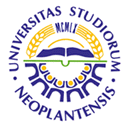 UNIVERSITY OF NOVI SADFACULTY OF AGRICULTURE 21000 NOVI SAD, TRG DOSITEJA OBRADOVIĆA 8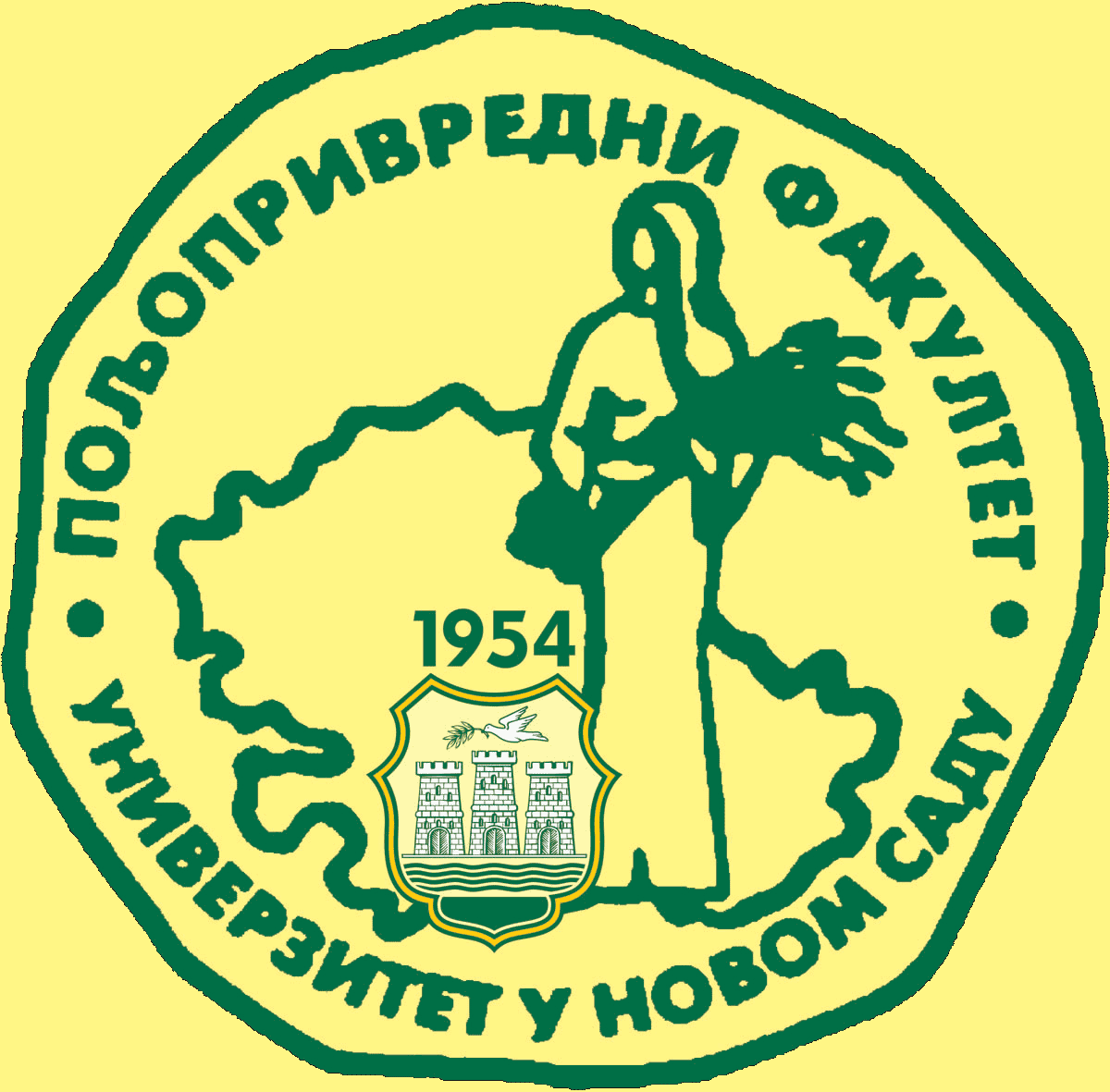 Study Programme AccreditationUNDERGRADUATE ACADEMIC STUDIESAGRICULTURAL TOURISM AND RURAL DEVELOPMENTTable 5.2 Course specificationTable 5.2 Course specificationTable 5.2 Course specification